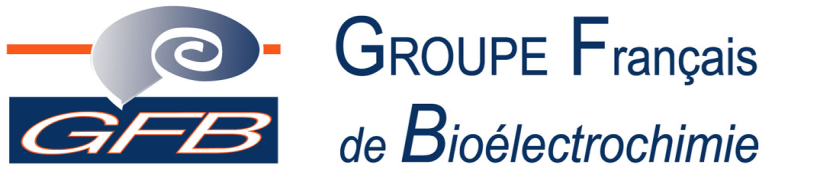 24 au 27 septembre 2018 à Sète (34)16ième Colloque du GFB Lieu : LE LAZARET, 223 Rue du Pasteur Lucien Benoît - 34200 SETEhttp://www.lazaretsete.com/Inscription :Les frais d'inscription comprennent : la participation au colloque, l'hébergement en pension complète du 24 au 27 septembre (3 nuits, 6 repas) le transport en bus et la journée au Pont du Gard le 26 septembre.Membres du GFB : Tarif senior ou hébergement en chambre simple			560 €  Tarif junior (doctorant, post doc)  en chambre double 		410 €  Non Membres: Tarif senior ou hébergement en chambre simple			660 €  Tarif junior (doctorant, post doc)  en chambre double 		510 €  Sociétés .............................................................………………………    (nous consulter) Rem : Toute inscription parvenue après le 30 juin sera majoré de 100 €.Date limite d’inscription : 30 juin 2018Coordonnées :. Nom : . Prénom : . Affiliation . Laboratoire :. Adresse : . Ville : . e-mail : Fiche à renvoyer par courriel à : gfbioelectrochimie@gmail.comPaiement :. Par chèque à l’ordre du Groupe Français de Bioélectrochimie. Par virement sur le compte du GFB :Crédit Agricole du LanguedocCode banque : 13506 ;  Code guichet : 10000Compte n° : 19114478000 ;  clé RIB : 80N° compte international (IBAN :) FR76 1350 6100 19 1144 7800 080Domiciliation : AGRIFRPP835 . Par bon de commande CNRS ; merci de vous assurez que la date limite de paiement soit respectée.Veuillez transmettre vos paiements au trésorier du GFB :Pr. Benoit PIRO, trésorier du GFB, 141 rue Marcel Hartmann, 94200 Ivry-sur-Seine